Kirichenko Alexander ValeryevichExperience:Position applied for: ElectricianDate of birth: 16.11.1986 (age: 31)Citizenship: UkraineResidence permit in Ukraine: NoCountry of residence: UkraineCity of residence: KhersonPermanent address: 200 let Kherson avn. 20/24Contact Tel. No: +38 (055) 237-16-86 / +38 (095) 478-44-70E-Mail: kizomba1@rambler.ruU.S. visa: NoE.U. visa: NoUkrainian biometric international passport: Not specifiedDate available from: 20.02.2014English knowledge: ModerateMinimum salary: 4000 $ per month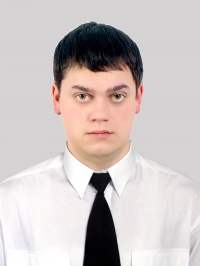 PositionFrom / ToVessel nameVessel typeDWTMEBHPFlagShipownerCrewingElectric Cadet30.10.2012-15.07.2013POS AZURITBulk Carrier57000MAN BW-LiberiaBBGUkrferryElectric Cadet20.09.2012-30.04.2013POS TANSANITBulk Carrier92.500MAN BW-LiberiaBBGUkrferryElectrician25.02.2010-26.04.2010kremenPassenger Ship-UKREINEDELNA-SERVIS&mdash;